Закупка из одного источника № 2042687   по проведению аудита в области пожарной безопасности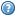 